どちらのガソリンスタンドで給油するか（１）　問題　ショーキチさんの愛車は1500ccエンジンで，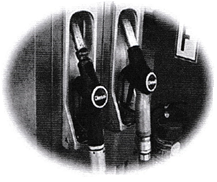 平均すると１ﾘｯﾄﾙあたり８km走ります。　家に近い郊外のガソリンスタンドＰでは１ﾘｯﾄﾙ130円で給油でき，離れた市内のガソリンスタンドＱでは１ﾘｯﾄﾙ110円で給油できます。　ショウキチさんは，どちらのガソリンスタンドで給油するのがよいでしょう。１ (条件整理) 条件を整理して，必要な仮定をきめよう。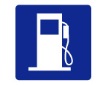 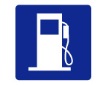 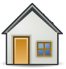 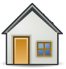 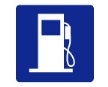 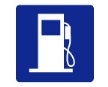 どちらのガソリンスタンドで給油するか（２）２ (解決) 次のように仮定をきめた問題Ａを解いてみよう。問題Ａ　ショーキチさんの愛車は1500ccエンジンで，平均すると１ﾘｯﾄﾙあたり８km走ります。家に近い郊外のガソリンスタンドＰでは１ﾘｯﾄﾙ130円で給油でき，離れた市内のガソリンスタンドＱでは１ﾘｯﾄﾙ110円で給油できます。　　　　 ショウキチさんは，どちらのガソリンスタンドで給油するのがよいでしょう。　　　ただし,  ・愛車のガソリンタンク容量は40ﾘｯﾄﾙで，現在5ﾘｯﾄﾙ残っている　　　　　　  ・家からスタンドＰまでの距離はない　　　　　　  ・家からスタンドＱまでの距離は16kmである 　　 とする。＜解＞３ (ふり返り) 上の解をふり返って，いろいろ考察してみよう。どちらのガソリンスタンドで給油するか（３）４ (解決) 次の問題Ｂを解いてみよう。問題Ｂ　ショーキチさんの愛車は1500ccエンジンで，平均すると１ﾘｯﾄﾙあたり８km走ります。家に近い郊外のガソリンスタンドＰでは１ﾘｯﾄﾙ130円で給油でき，離れた市内のガソリンスタンドＱでは１ﾘｯﾄﾙ110円で給油できます。　　　　どちらのガソリンスタンドで給油しても同じ料金になるのは，現在何ﾘｯﾄﾙ残っているときでしょう。　　　ただし,  ・愛車のガソリンタンク容量は40ﾘｯﾄﾙである　　　　　　  ・家からスタンドＰまでの距離はない　　　　　　  ・家からスタンドＱまでの距離は16kmである 　 　とする。＜解＞５ (ふり返り) ここまでの問題解決をふり返って，残された課題をあげよう。(感想)